ТМ 199-1  Иностранный язык   Ситдикова НГ 25.03.2020Тема 3.5. Customs, traditions, superstitions. Артикли с названиями странСодержание ТемаСодержание учебного материалаЗадание. Прочитайте и письменно переведите текст.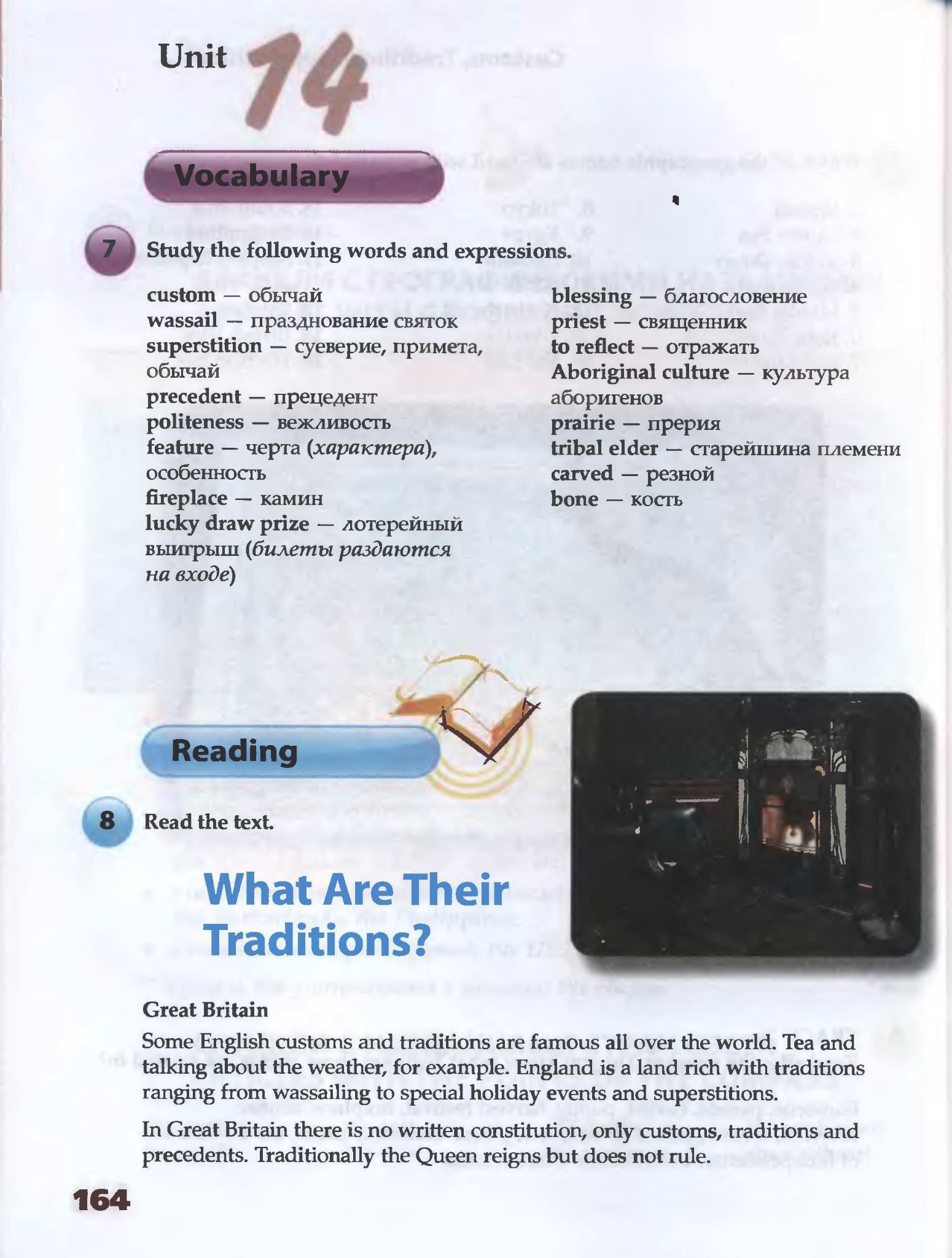 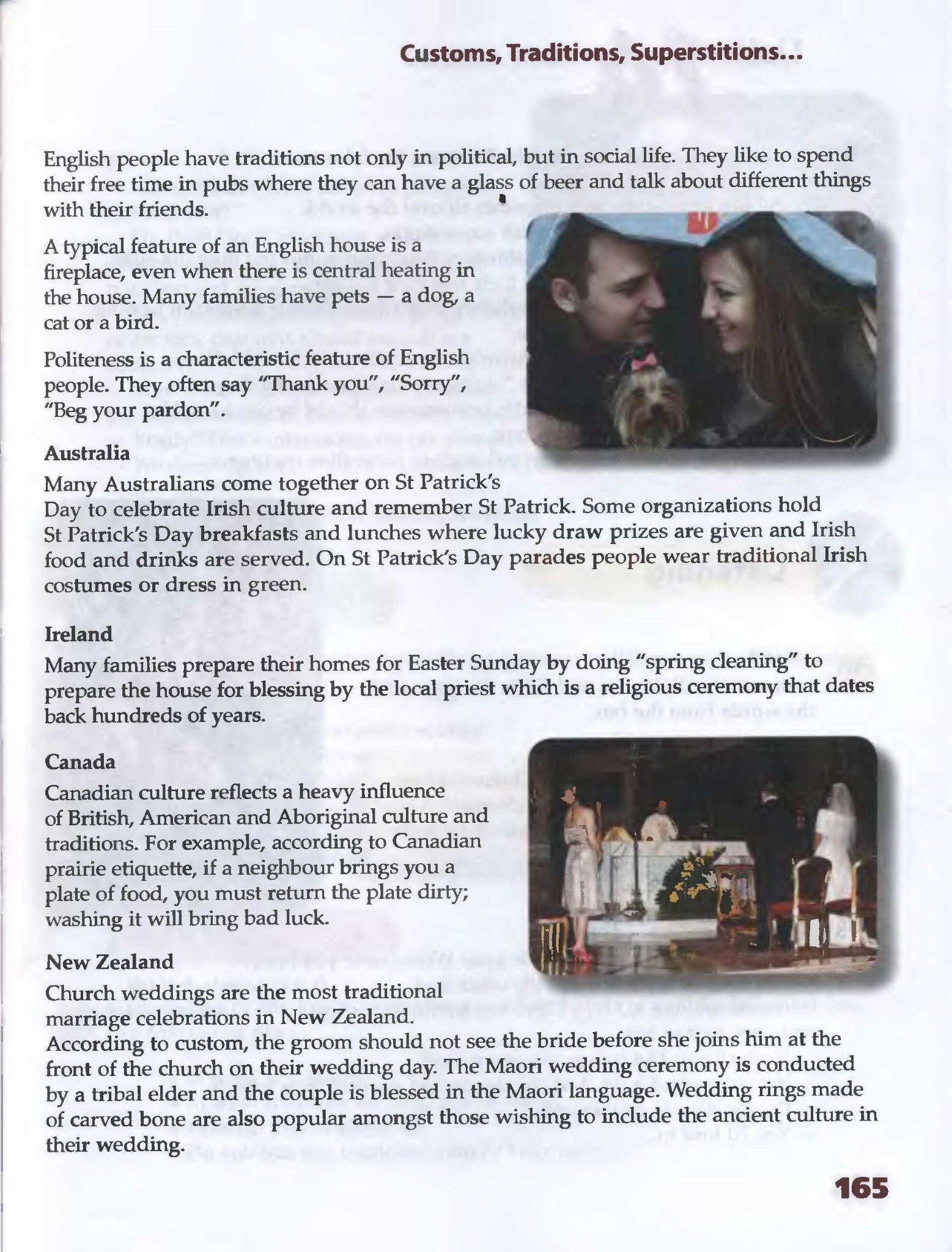 2 задание. Письменно выполните ex.9 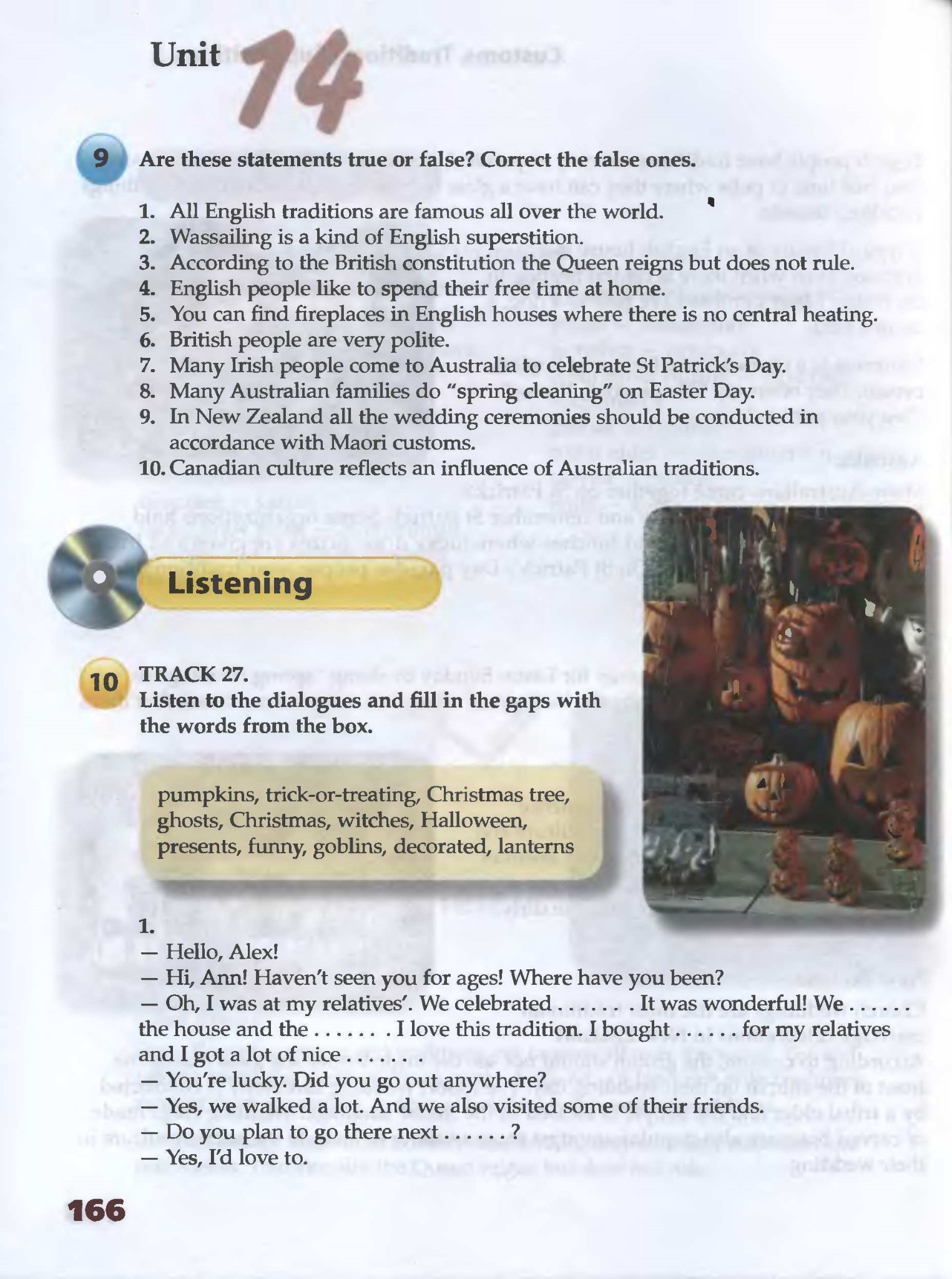 3 задание. Составить рассказ по схеме ex. 11 объясняя о том, почему вам нравятся те или иные праздники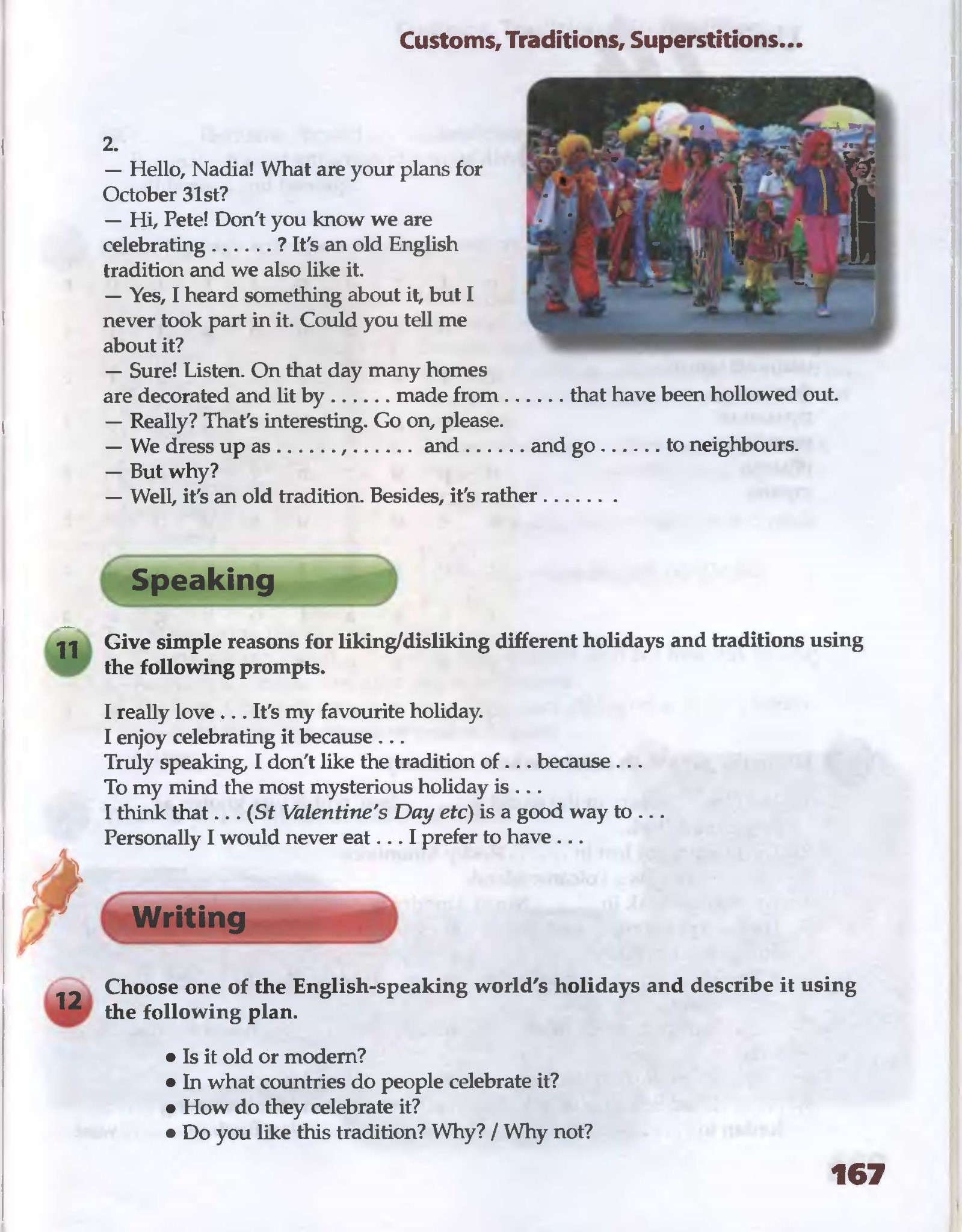 4  задание.  Поставьте необходимый артикль перед названиями стран. Задание выполняется письменно.Список литературы Безкоровайная Г.Т. Planet of English: учебник английского языка для учреждений СПО, Москва, 2015Примечание:Письменно сдать в электронном формате до 26.03.2020       на электронную почту   sit_nelya@mail.ru  указав номер группы, ФИО, предмет, дату1 ___ UK
2 ___ England
3 ___ Netherlands
4 ___ Japan
5 ___ Sudan
6 ___ Russia
7 ___ Madagascar
8 ___ Congo
9 ___ Republic of Belarus
10 ___ Italy
11 ___ Vatican
12 ___ United Arab Emirates13 ___ Argentine
14 ___ Argentine Republic
15 ___ Argentina
16 ___ Brazil
17 ___ USA
18 ___ Soviet Union
19 ___ France
20 ___ German Federal Republic
21 ___ Ukraine
22 ___ Senegal
23 ___ China
24 ___Scotland